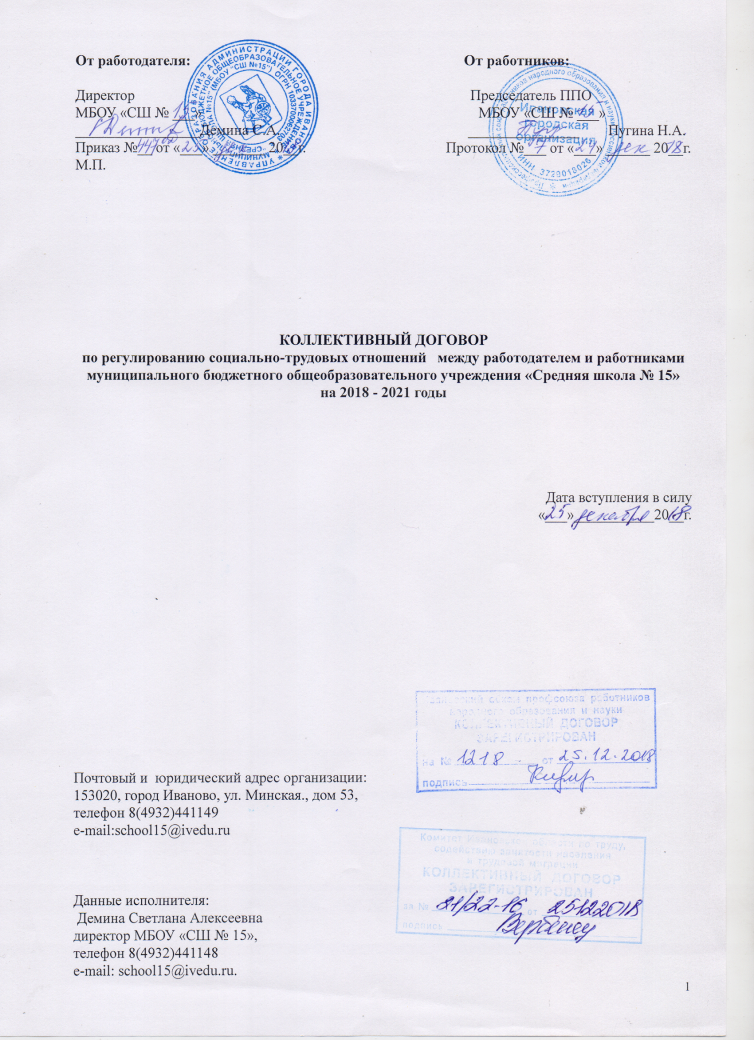 I. Общие положения1.1. Настоящий Коллективный договор по регулированию социально-трудовых и связанных с ними экономических отношений на 2018-2021 годы (далее - Договор) заключен   с целью определения в договорном порядке согласованных позиций сторон по созданию необходимых трудовых и социально-экономических условий для работников и обеспечения стабильной и эффективной деятельности учреждения. 1.2. Договор - правовой акт,  основанный на Трудовом кодексе Российской Федерации (далее – ТК РФ), Федеральных законах от 12.01.1996  № 10-ФЗ «О профессиональных союзах, их правах и гарантиях деятельности» (далее – ФЗ «О профсоюзах»), от 29.12.2012 № 273-ФЗ «Об образовании в Российской Федерации» (далее – ФЗ «Об образовании»), Законе Ивановской области  от 08.06.2012 № 35-ОЗ  «О правах профессиональных союзов в  отношениях с органами государственной власти, органами местного самоуправления, работодателями, их объединениями (союзами, ассоциациями), другими общественными объединениями и гарантиях их деятельности в Ивановской области» (далее – ОЗ «О правах профессиональных союзов»), Отраслевом соглашении по образовательным организациям, входящим в систему образования Ивановской области на 2016-.г. (далее – Областное отраслевое соглашение), городским соглашением между управлением образования Администрации города Иванова и Ивановской городской организацией профессионального союза работников народного образования и науки РФ по  регулированию социально-трудовых и связанных с ними экономических отношений на 2016-2019 годы (далее — Соглашение).1.3. Сторонами Договора (далее – Стороны) являются: - работники   образовательного учреждения в лице их полномочного представителя -  первичной профсоюзной организации учреждения  (далее – Профком), действующей на основании Устава;- работодатель – образовательное учреждение   в лице   полномочного представителя –  директора МБОУ «СШ № 15» (далее – Руководитель), действующего на основании Устава.  1.4. Работники, не являющиеся членами профсоюза, могут уполномочить орган первичной профсоюзной организации представлять их интересы во взаимоотношениях с работодателем по вопросам индивидуальных трудовых отношений и непосредственно связанных с ними отношений при условии перечисления ежемесячных взносов на счет профсоюзной организации через  бухгалтерию организации в размере 0,75% от заработной платы    (ст. ст. 30, 377 ТК РФ).    1.5. Стороны согласились с тем, что: 1.5.1.Договор является основным документом социального партнерства,  регулирующим социально-трудовые отношения   и признают заключение Договора в учреждении важнейшим условием для развития социального партнерства.1.5.2. Представители работников и работодателя участвуют в коллективных переговорах по подготовке, заключению или изменению Договора и имеют право проявить инициативу по проведению таких переговоров.Представители стороны, получившие предложение в письменной форме о начале коллективных переговоров, обязаны вступить в переговоры в течение семи календарных дней со дня получения указанного предложения, направив инициатору проведения коллективных переговоров ответ с указанием представителей от своей стороны для участия в работе комиссии по ведению коллективных переговоров и их полномочий.1.5.3.Гарантии и компенсации  для лиц, участвующих в коллективных переговорах, подготовке проекта коллективного договора: - Лица, участвующие в коллективных переговорах, подготовке проекта Договора освобождаются от основной работы с сохранением среднего заработка на срок, определяемый соглашением сторон, но не более трех месяцев (ст. 39 ТК РФ).- Все затраты, связанные с участием в коллективных переговорах, компенсируются в порядке, установленном трудовым законодательством и иными нормативными правовыми актами, содержащими нормы трудового права, коллективным договором, соглашением. Оплата услуг экспертов, специалистов и посредников производится приглашающей стороной, если иное не будет предусмотрено коллективным договором, соглашением.- Представители работников, участвующие в коллективных переговорах, в период их ведения не могут быть без предварительного согласия органа, уполномочившего их на представительство, подвергнуты дисциплинарному взысканию, переведены на другую работу или уволены по инициативе работодателя, за исключением случаев расторжения трудового договора за совершение проступка, за который в соответствии с настоящим ТК РФ, иными федеральными законами предусмотрено увольнение с работы.1.5.4.  Договор  не может содержать условий, снижающих уровень прав и гарантий работников, установленных трудовым законодательством, иными актами, содержащими нормы трудового права и Соглашением. Если такие условия включены в Договор или трудовой договор, то они не подлежат применению  (ст. 9 ТК РФ).1.5.5.  Работодатель и   выборные органы первичной профсоюзной организации могут заключать иные соглашения в соответствии с ч. 10 ст. 45 ТК РФ, содержащие разделы о распространении отдельных социальных льгот и гарантий только на членов Профсоюза, а также на работников, не являющихся членами Профсоюза, но уполномочивших выборный орган первичной профсоюзной организации на представление их интересов в соответствии с действующим законодательством Российской Федерации.1.5.6.	Положения Соглашения и Договора, улучшающие  положение работников, применяются с даты, предусмотренной  Соглашением и Договором.  1.5.7. Законодательные и иные нормативные правовые акты, улучшающие правовое регулирование социально-экономического положения работников по сравнению с регулированием, предусмотренным Договором, применяются с даты вступления их в силу.1.5.8.  В течение срока действия Договора стороны вправе вносить в него изменения и дополнения на основе взаимной договоренности. При наступлении условий, требующих дополнения или изменения Договора, заинтересованная сторона направляет другой стороне письменное уведомление о начале ведения переговоров с перечнем конкретных изменений или дополнений в соответствии с действующим законодательством Российской Федерации и Договора. После получения соответствующего предложения одной из сторон переговоры сторон должны быть проведены в течение одного месяца.Принятые сторонами изменения и дополнения к Договору оформляются дополнениями и изменениями к Договору, которые является неотъемлемой частью Договора и доводятся  до сведения  работников учреждения.  1.5.9. Стороны социального партнерства обязаны выполнять решения по вопросам, включенным в Договор и принимать конкретные решения, направленные на своевременное выполнение достигнутых договоренностей. 1.5.10. Стороны не вправе в течение срока действия Договора в одностороннем порядке прекратить выполнение принятых на себя обязательств. 1.5.11. В январе каждого календарного года администрация и профком отчитываются перед коллективом о выполнении своих обязательств.1.5.12. Договор  в течение семи дней со дня подписания направляется на уведомительную регистрацию в Комитет Ивановской области по труду, содействию занятости населения и трудовой миграции (далее – Комитет по труду). 1.5.13. До регистрации в Комитете  по труду работодатель  осуществляет уведомительную регистрацию Договора в электронной базе Ивановского областного комитета профсоюза образования (г. Иваново, пр. Ленина, д. 92, каб. 43). 1.5.14. Договор  составлен  в четырех экземплярах, имеющих одинаковую юридическую силу, один экземпляр – Руководителю, один – Профкому, один – Комитету по труду, содействию занятости населения и трудовой миграции, один – Ивановской городской организации профсоюза образования.1.5.15. Текст Договора должен быть доведен работодателем до сведения работников в течение 7 дней после его подписания. Профком обязуется разъяснять работникам положения Договора, содействовать его реализации.Текст Договора, а также изменений и дополнений к нему, размещается на официальном сайте учреждения.1.5.16. Контроль за выполнением Договора  осуществляется сторонами социального партнерства, их представителями, соответствующими органами по труду.При проведении указанного контроля представители сторон обязаны предоставлять друг другу, а также соответствующим органам по труду необходимую для этого информацию не позднее одного месяца со дня получения соответствующего запроса. (ст. 51 ТК РФ)1.6. Действие Договора (ст. 43 ТК РФ):- Договор вступает в силу со дня его подписания  и действует три года.- Стороны имеют право продлевать действие коллективного договора на срок не более трех лет.- Действие настоящего Договора распространяется на всех работников учреждения, в том числе заключивших трудовой договор о работе по совместительству. - Договор сохраняет свое действие в случаях изменения наименования организации, изменения типа муниципального учреждения, реорганизации организации в форме преобразования, а также расторжения трудового договора с руководителем организации.-  При смене формы собственности организации Договор сохраняет свое действие в течение трех месяцев со дня перехода прав собственности.- При реорганизации организации в форме слияния, присоединения, разделения, выделения Договор сохраняет свое действие в течение всего срока реорганизации.- При реорганизации или смене формы собственности организации любая из сторон имеет право направить другой стороне предложения о заключении нового Договора или продлении действия прежнего на срок до трех лет.- При ликвидации организации Договор сохраняет свое действие в течение всего срока проведения ликвидации.II. Развитие социального партнерства и участие профсоюзной организации в управлении учреждением   2.1.   В целях развития социального партнерства Стороны обязуются: 2.1.1.Строить свои взаимоотношения на основе принципов социального партнерства, коллективно-договорного регулирования социально-трудовых отношений, соблюдать определенные Договором обязательства и договоренности.2.1.2. Содействовать реализации принципа государственно-общественного управления учреждением,  принципов законности, демократии, информационной открытости  и учёта общественного мнения, в том числе с участием Профсоюза. 2.1.3. Проводить взаимные консультации (переговоры) по вопросам регулирования трудовых и иных связанных с ними отношений, обеспечения гарантий социально-трудовых прав работников учреждения, совершенствования локальной нормативной правовой базы и другим социально значимым вопросам.  2.1.4. Использовать возможности переговорного процесса с целью учета интересов сторон, предотвращения коллективных трудовых споров и социальной напряженности в коллективе работников учреждения. 2.1.5. Обеспечивать представителям Сторон возможность участия в рассмотрении вопросов, не включённых в Договор, но представляющих взаимный интерес.2.1.6. Совместно вести работу по созданию положительного микроклимата в учреждении.2.1.7. Способствовать обеспечению реализации права участия представителей выборного органа  первичной профсоюзной организации в работе Управляющего Совета, комиссий, деятельность которых связана с рассмотрением  вопросов, касающихся социально-трудовых и экономических прав работников учреждений ,комиссии по распределению стимулирующих выплат, по охране труда, по расследованию несчастных случаев, комиссии по трудовым спорам, по проведению СОУТ, в том числе по вопросам принятия локальных нормативных актов, содержащих нормы трудового права, затрагивающих права и интересы работников. 2.1.9. Основными формами участия работников в управлении учреждением являются (ст. 53 ТК РФ):- учет мнения Профкома в случаях, предусмотренных Договором, соглашениями;- проведение Профкомом консультаций с работодателем по вопросам принятия локальных нормативных актов;- получение от работодателя информации по вопросам, непосредственно затрагивающим интересы работников;- обсуждение с работодателем вопросов о работе организации, внесение предложений по ее совершенствованию;- обсуждение Профкомом  планов социально-экономического развития учреждения;- участие в разработке и принятии коллективного договора;- иные формы, определенные учредительными документами учреждения, Договором, соглашениями, локальными нормативными актами.Представители работников имеют право получать от работодателя информацию по вопросам:- реорганизации или ликвидации учреждения;- введения технологических изменений, влекущих за собой изменение условий труда работников;- подготовки и дополнительного профессионального образования работников;- по другим вопросам, предусмотренным учредительными документами учреждения, Договором, соглашениями.Представители работников имеют право также вносить по этим вопросам в органы управления учреждением соответствующие предложения и участвовать в заседаниях указанных органов при их рассмотрении.2.1.9. Решения, касающиеся вопросов заработной платы, изменения порядка и условий оплаты труда, тарификации, премирования, установления компенсационных и стимулирующих выплат (в том числе повышающих коэффициентов) работникам учреждения принимаются совместно с Профкомом; аттестация работников, членов профсоюза, на соответствие занимаемой должности, проводится при участии представителей Профкома в составе аттестационной комиссии.2.2. В целях контроля за выполнением Договора: 2.2.1. Стороны на равноправной основе создают комиссию по регулированию социально-трудовых отношений, принимают положение о комиссии и определяют порядок ее работы При осуществлении контроля стороны обязаны предоставлять всю необходимую для этого информацию. 2.2.2. Стороны ежегодно разрабатывают план мероприятий по выполнению Договора (с указанием сроков) и обязуются регулярно информировать друг друга о действиях по его реализации.2.2.3. Комиссия рассматривает ход выполнения Договора и готовит материалы к отчету о его выполнении. Заседания комиссии проводятся по мере необходимости, но не реже  одного раза в год. 2.2.4. Стороны пришли к договоренности, что в период действия Договора, возникающие разногласия принимаются и рассматриваются комиссией в 10-дневный срок.2.2.5. Все спорные вопросы по толкованию и реализации положений настоящего Договора решаются комиссией.2.2.6. Стороны обязуются соблюдать установленный законодательством порядок разрешения коллективных и индивидуальных трудовых споров, использовать все возможности для устранения причин, которые могут повлечь возникновение конфликтов, с целью предупреждения использования трудовым коллективом крайней меры их разрешения - забастовки.2.3.  Стороны договорились, что: 2.3.1. Работодатель запрашивает мотивированное мнение профсоюзной организации при:- принятии локальных нормативных актов, предусмотренных Договором (ст. 8 ТК РФ);  - утверждении должностных инструкций работников;  - введении и отмене режима неполного рабочего времени (ч. 5 ст. 74 ТК РФ); - привлечении работников к сверхурочным работам в случаях, не предусмотренных ч. 2, 3 ст. 99 ТК РФ (ч. 4 ст. 99 ТК РФ);- установлении режима рабочего времени (ст. 100 ТК РФ);- определении перечня должностей работников с ненормированным рабочим днем (ст. 101 ТК РФ);- составлении графика сменности (ст.103 ТК РФ);- разделении рабочего дня на части с тем, чтобы общая продолжительность рабочего времени не превышала установленной продолжительности ежедневной работы (ст. 105 ТК РФ);- предоставлении перерыва для отдыха и питания (ст.108 ТК РФ);- установлении размера и порядка выплаты вознаграждения за работу в нерабочие праздничные дни (ст. 112 ТК РФ);- привлечении работников к работам в нерабочие праздничные дни в случаях, не предусмотренных ч. 3 ст. 113 ТК РФ (ст. 113 ТК РФ);- установлении дополнительных отпусков, не предусмотренных законодательством (ст. 116 ТК РФ);- предоставлении ежегодного дополнительного оплачиваемого отпуска работникам с ненормированным рабочим днем (ст.119 ТК РФ);- утверждении графика отпусков (ст. 123 ТК РФ);- установлении системы оплаты труда  (должностной оклад ,доплаты и надбавки  компенсационного характера,  в том числе за работу в условиях, отклоняющихся от нормальных,  система доплат и надбавок стимулирующего характера,  система премирования)  - ст. 135 ТК РФ;                                                                                                                                                                                                                                                                                                                                                                                                                                                                                                                                                                                                                                                                                                                                                                                                                                                                                                                                                                                                                                                                                                                                                                                                                                                                                                                                                                                                                               - утверждении формы расчетного листка (ч. 2 ст. 136 ТК РФ);- установлении конкретных размеров повышения оплаты труда работников, занятых на работах с вредными и (или) опасными условиями труда (ст. 147 ТК РФ);- установлении размеров оплаты за работу в выходной или нерабочий праздничный день (ст.153 ТК РФ); - установлении размеров повышения оплаты труда за работу в ночное время (ст.154 ТК РФ);   - введении и применении системы нормирования труда (ст. 159 ТК РФ);- принятии локальных нормативных актов, предусматривающих введение, замену и пересмотр норм труда (ст. 162 ТК РФ);- введении мер, предотвращающих массовые увольнения работников (ст. 180 ТК РФ);- утверждении правил внутреннего трудового распорядка (ст. 190 ТК РФ);-   применении дисциплинарных взысканий и их снятии (ст.ст.193, 194 ТК РФ);- определении форм профессиональной подготовки, переподготовки и повышении квалификации работников, утверждении перечней необходимых профессий и специальностей (ст. 196 ТК РФ);- разработке правил  и инструкций по охране труда для работников  (ст. 212  ТК РФ); - установлении норм бесплатной выдачи работникам специальной одежды, специальной обуви и других средств индивидуальной защиты, улучшающих по сравнению с типовыми нормами защиту работников от имеющихся на рабочих местах вредных и (или) опасных факторов, а также особых температурных условий или загрязнения (ст. 221 ТК РФ);- решении о применении режима гибкого рабочего времени (постановление Госкомтруда СССР №162, ВЦСПС№12-55 от 30.05.1985);- поощрении работников учреждения (постановление Госкомтруда СССР № 213 от 20.07.1984).- составлении Плана  мероприятий   по   улучшению условий и охраны труда и снижению уровней профессиональных рисков;- принятии других локально-нормативных актов, касающихся трудовых  и социально-экономических прав и интересов, дополнительно предусмотренных  в Договоре и других положений, касающихся  трудовых отношений.- учета мнения выборного органа профсоюзной организации при принятии локальных актов и расторжении трудового договора по инициативе работодателя происходит  в соответствии со ст.ст.372, 373 ТК РФ.2.3.2. Осуществляет награждение работников, выдвижение кандидатур на почетные звания с учетом мнения Профсоюза.2.3.3. Руководитель предоставляет Профсоюзу по его запросам информацию о численности и составе работников, системе оплаты труда, размерах средней заработной платы по категориям персонала, в том числе основного персонала по видам экономической деятельности и по иным  показателям заработной платы, об объеме задолженности по выплате заработной платы, показателях по условиям и охране труда, планировании и проведении мероприятий по массовому сокращению численности (штатов) работников, о принятых государственными, региональными и муниципальными органами решений по финансовому обеспечению отдельных направлений в сфере деятельности и другую необходимую информацию по социально-трудовым вопросам.2.3.4. Способствует рассмотрению в управлении образования Администрации города Иваново вопросов обеспечения работников учреждения местами в общежитиях либо компенсации оплаты за наём и аренду жилья.2.3.5. Способствует обеспечению права на предоставление педагогическим работникам, состоящим на учете в качестве нуждающихся в жилых помещениях, вне очереди жилых помещений по договорам социального найма, права на предоставление жилых помещений специализированного жилищного фонда.2.3.6. Обеспечивает условия для осуществления   профсоюзного контроля за соблюдением трудового законодательства. 2.3.7. Заблаговременно информирует и учитывает мнение  Профсоюза  и положения настоящего Договора при подготовке и принятии  приказов, распоряжений,   касающихся изменений условий и оплаты труда, распределения выплат  стимулирующего и компенсационного  характера, премирования и других социально-экономических прав, затрагивающих права и интересы работников, а также относящихся к деятельности учреждения в целом.  2.3.8. Принимает меры по предупреждению и разрешению коллективных трудовых споров, используя для этой цели механизм социального партнерства.     2.3.9. В целях обеспечения легитимности государственно-общественного управления учреждением содействует   функционированию и развитию первичной профсоюзной организации  в учреждении. 2.4. Профсоюз: 2.4.1. Выступает инициатором заключения Договора  в учреждении. 2.4.2.	Разрабатывает предложения для включения в  Договор. 2.4.3. Осуществляет контроль за выполнением Договора. 2.4.4. Обеспечивает представительство Профсоюза в Управляющем совете учреждения и защиту социально-трудовых прав и интересов работников  в комиссиях учреждения, в том числе при разработке и согласовании проектов нормативных правовых актов, затрагивающих социально-трудовые, экономические права и профессиональные интересы работников, в том числе в области оплаты труда и социально-трудовых гарантий.2.4.5. Оказывает членам Профсоюза  помощь в вопросах применения трудового законодательства,  принятия работодателем локальных нормативных актов, содержащих нормы трудового права, заключения коллективных договоров, а также разрешения индивидуальных и коллективных трудовых споров.2.4.6. Использует возможности переговорного процесса с целью учета интересов сторон и предотвращения социальной напряженности в коллективе учреждения.2.4.7. Содействует предотвращению в учреждении коллективных трудовых споров при выполнении работодателем обязательств, включенных в  Договор. 2.4.8. Осуществляет контроль за соблюдением работодателем трудового законодательства и иных актов, содержащих нормы трудового права, настоящего Договора.2.4.9. Проводит независимую экспертизу условий труда и обеспечения безопасности жизни и здоровья работников учреждения. 2.4.10. Обеспечивает обсуждение с работодателем вопросов о работе учреждения, внесение предложений по его совершенствованию, разработке планов социально-экономического развития.2.4.11. Представляет и защищает права и интересы членов профсоюза по социально-трудовым и экономическим вопросам в соответствии с ФЗ «О профсоюзах», иными законами, Договором, Соглашением.Защищает  работников, не являющихся членами Профсоюза, в случае, если они уполномочили профком представлять их интересы и перечисляют ежемесячно денежные средства из заработной платы на счет  профсоюзной организации в размере, установленном данной первичной профсоюзной организации, при возникновении индивидуальных трудовых споров2.5. Ответственность сторон социального партнерства (ст.ст. 54, 55 ТК РФ):2.5.1. Представители сторон, уклоняющиеся от участия в коллективных переговорах по заключению, изменению Договора или неправомерно отказавшиеся от подписания согласованного Договора, подвергаются штрафу в размере и порядке, которые установлены федеральным законодательством.2.5.2. Лица, виновные в не предоставлении информации, необходимой  для ведения коллективных переговоров и осуществления контроля за соблюдением Договора, подвергаются штрафу в размере и порядке, которые установлены федеральным законодательством.2.5.3. Лица, представляющие работодателя либо представляющие работников, виновные в нарушении или невыполнении обязательств, предусмотренных Договором, подвергаются штрафу в размере и порядке, которые установлены федеральным законодательством.III. Трудовые отношения3.1.  Стороны совместно: 3.1.1. Обеспечивают права работников на соблюдение работодателем трудового законодательства и иных актов, содержащих нормы трудового права, содействуют предупреждению, выявлению и  устранению нарушений социально - трудовых прав работников учреждения. 3.1.2. Обеспечивают проведение государственной политики в области занятости, подготовки, повышения квалификации работников, переподготовки и опережающего профессионального обучения высвобождаемых работников.3.2. Стороны при регулировании трудовых отношений исходят из того, что: 3.2.1. Трудовые отношения между работником и работодателем строятся на основе трудового договора, заключенного в письменной форме.Трудовой договор с работником заключается в письменной форме, как правило, на неопределенный срок. Заключение срочного трудового договора допускается   в случаях, когда трудовые отношения не могут быть установлены на неопределенный срок с учетом характера предстоящей работы или условий ее выполнения, а также в случаях предусмотренных ТК РФ или иными федеральными законами.3.2.2. Содержание трудового договора, порядок его заключения, изменения и расторжения определяются в соответствии с ТК РФ и с учетом примерной формы трудового договора с работником муниципального учреждения (Приложение 3 к Программе поэтапного совершенствования системы оплаты труда в государственных (муниципальных) учреждениях на 2012-2018 годы, утвержденной распоряжением Правительства Российской Федерации от 26.11.2012 № 2190-р) (далее – Программа).3.2.3. Стороны трудового договора определяют его условия с учетом положений соответствующих нормативных правовых актов, Соглашения, Договора, Устава и иных локальных актов учреждения.3.2.4. Условия трудового договора, снижающие уровень прав и гарантий работника, установленный трудовым законодательством, настоящим Договором, отраслевыми Соглашениями    являются недействительными и не могут применяться.  3.2.5. Работники учреждения, включая руководителя и его заместителей, помимо работы, определенной трудовым договором, могут осуществлять в том же учреждении на условиях дополнительного соглашения к трудовому договору педагогическую работу без занятия штатной должности в школе, которая не считается совместительством.Предоставление педагогической нагрузки указанным лицам осуществляется с учетом мнения выборного органа первичной профсоюзной организации. 3.2.6. Работодатель в соответствии с Программой, а также с учетом Рекомендаций по оформлению трудовых отношений с работником государственного (муниципального) учреждения при введении эффективного контракта, утвержденных Приказом Министерства труда и социальной защиты Российской Федерации от 26.04.2013  № 167н «Об утверждении рекомендаций по оформлению трудовых отношений с работником государственного (муниципального) учреждения при введении эффективного контракта» обеспечивает заключение (оформление в письменной форме) с работниками трудовых договоров, в которых конкретизированы его трудовые (должностные) обязанности, условия оплаты труда, показатели и критерии оценки эффективности деятельности для назначения стимулирующих выплат в зависимости от результатов труда и качества оказываемых государственных (муниципальных) услуг, а также меры социальной поддержки, предусматривающих, в том числе, такие обязательные условия оплаты труда, как:- размер оклада (должностного оклада), ставки заработной платы, конкретно установленный за исполнение работником трудовых (должностных) обязанностей определенной сложности (квалификации) за календарный месяц либо за установленную норму труда (норму часов педагогической работы в неделю (в год) за ставку заработной платы);- размеры выплат компенсационного характера (при выполнении работ с вредными и (или) опасными, иными особыми условиями труда, в условиях, отклоняющихся от нормальных условий труда, и др.);- размеры выплат стимулирующего характера либо условия для их установления со ссылкой на локальный нормативный акт, регулирующий порядок осуществления  выплат  стимулирующего  характера,   если  их размеры  зависят от установленных в учреждении показателей и критериев.3.2.7. Работодатель своевременно уведомляет работников в письменной форме о предстоящих изменениях условий трудового договора (в том числе об изменениях размера ставки, оклада (должностного оклада), ставки заработной платы (при изменении порядка условий их установления и (или) при увеличении), размеров иных выплат, устанавливаемых работникам) не позднее, чем за два месяца до их введения, а также своевременно заключает дополнительные соглашения об изменении условий трудового договора.3.2.8. Реорганизация (слияние, присоединение, разделение, выделение, преобразование) учреждения не может являться основанием для расторжения трудового договора с работником.3.3. Работодатель обязан  в сфере трудовых отношений:3.3.1. До подписания трудового договора с работником ознакомить его под роспись с Уставом  учреждения, правилами внутреннего трудового распорядка, Договором, а также иными локальными нормативными актами учреждения, непосредственно связанными с трудовой деятельностью работника. 3.3.2. Прием на работу оформить приказом работодателя, изданного на основании заключенного им трудового договора. Содержание приказа работодателя должно соответствовать условиям заключенного трудового договора. Приказ работодателя  о приеме на работу объявляется работнику под роспись в трехдневный срок со дня фактического начала работы. 3.3.3. Работодатель не вправе требовать от работника выполнения работы, не обусловленной трудовым договором, Уставом учреждения, Правилами внутреннего трудового распорядка учреждения  и должностной инструкцией. Привлечение работников учреждения к выполнению таких работ допускается только по письменному распоряжению работодателя с письменного согласия работника и с дополнительной оплатой. 3.3.4. Производить выплату выходного пособия в размере не менее среднего месячного заработка в случае прекращения трудового договора по основанию, предусмотренному п. 7 ч. 1 ст. 77 ТК РФ в связи с отказом работника от продолжения работы в силу изменений определенных сторонами условий трудового договора.3.3.5.  Допускать  изменения  по инициативе работодателя определенных сторонами условий трудового договора, если они  не могут быть сохранены, только по согласованию с   выборным профсоюзным органом.  3.3.6. При принятии решения по сокращению численности или штата работников учреждения и возможном расторжении трудовых договоров с работниками  информировать Профсоюз не менее чем за 2 месяца, а также информировать  Профсоюз, Комитет по труду не позднее, чем за 3 месяца о решениях, влекущих возможные массовые увольнения работников учреждения, их числе, категориях и сроках проведения мероприятий по высвобождению работников. При этом увольнение считается массовым в следующих случаях: -ликвидация образовательного учреждения с численностью работников 15 и более человек;- увольнение   10 и более процентов списочного состава работников в течение 90 календарных дней.3.3.7. При расторжении трудового договора в связи с ликвидацией учреждения либо сокращением численности или штата увольняемому работнику:1) выплачивать выходное пособие в размере среднего месячного заработка;2) сохранить средний месячный заработок на период трудоустройства, но не свыше двух месяцев со дня увольнения с зачетом выходного пособия;3) сохранить средний месячный заработок в течение третьего месяца со дня увольнения по решению органа службы занятости населения при условии, что в двухнедельный срок после увольнения работник обратился в этот орган и не был им трудоустроен; 4) работникам, получившим уведомление об увольнении по п.1 и п.2 ст. 81 ТК РФ, предоставлять 8 часов  в неделю для самостоятельного поиска новой работы с сохранением заработной платы. 3.3.8. Расторжение трудового договора по инициативе Работодателя с беременными женщинами не допускается, за исключением случаев ликвидации образовательного учреждения (ст.261 ТК РФ).3.3.9. Расторжение трудового договора с женщинами, имеющими детей в возрасте до 3-х лет, одинокими матерями, воспитывающими ребенка в возрасте до 14 лет (ребенка-инвалида до 18 лет), другими лицами, воспитывающими указанных детей без матери, по инициативе Работодателя не допускается, за исключением увольнения по основаниям, предусмотренным пунктами 1, 5-8, 10 и 11 части первой статьи 81 или пунктом 2 статьи 336 ТК РФ (ст.261 ТК РФ)3.3.10.	  При сокращении численности или штата работников учреждения преимущественным правом на оставление на работе, помимо условий, предусмотренных ст.179 ТК РФ, обладают: работники предпенсионного возраста (не более чем за два года до пенсии); педагогические работники – не более чем за  год до назначения досрочной трудовой пенсии; семейные - если оба супруга работают в образовательных учреждениях; работники, совмещающие работу с обучением в образовательных организациях по профилю работы, независимо от обучения их на бесплатной или платной основе.3.4. Профсоюз в сфере трудовых отношений:3.4.1. Осуществляет общественный контроль за:  - за соблюдением работодателем и его представителями трудового законодательства и иных нормативных правовых актов, содержащих нормы трудового права, законодательства об охране труда;- обеспечением занятости работников учреждения, приемом и увольнением, предоставлением льгот и компенсаций;-  осуществляет контроль за правильностью  ведения и хранения трудовых книжек работников, за своевременностью внесения в них записей, в том числе при присвоении квалификационных категорий по результатам  аттестации работников.3.4.2. Принимает меры по недопущению требований от работника выполнения работы, не обусловленной трудовым договором, должностной инструкцией или правилами внутреннего трудового распорядка.3.4.3. Осуществляет контроль за соблюдением работодателем трудового законодательства, в том числе за своевременностью выплаты заработной платы и уплатой страховых взносов в государственные внебюджетные фонды.  3.4.4.Контролирует предоставление работникам основных ежегодных, дополнительных, учебных и других отпусков и своевременную их оплату. 3.4.5. Оказывает  членам профсоюза   помощь   в вопросах применения трудового законодательства  и  разрешении индивидуальных и коллективных трудовых споров.3.4.6. Представляет и защищает  трудовые права членов профсоюза в комиссии по трудовым спорам.    3.4.7. Совместно с работодателем и работниками разрабатывает меры по защите персональных данных работников (ст. 86 ТК РФ).IV. Дополнительное профессиональное образование. Аттестация педагогических работников. 4. Стороны согласились с тем, что:4.1.Работодатель определяет необходимость профессиональной подготовки и переподготовки кадров для нужд учреждения.4.2.Работодатель по согласованию с Профкомом определяет формы профессиональной подготовки, переподготовки и повышения квалификации работников, содействует работникам,желающим повысить квалификацию в прохождении переобучения для нужд учреждения.4.3. В целях повышения престижа педагогических профессий работники  принимают  участие во всероссийских, областных и муниципальных конкурсах профессионального мастерства среди   педагогических и других работников.4.4.  Работодатель обязуется:4.4.1.Создавать условия для повышения квалификации педагогических работников.4.4.2. При проведении аттестации педагогических работников руководствоваться приказом Минобрнауки России от 07.04.2014 № 276 «Об утверждении Порядка проведения аттестации педагогических работников организаций, осуществляющих образовательную деятельность» (далее – Порядок проведения аттестации), иными нормативными правовыми актами Российской Федерации, Ивановской области и Областным отраслевым соглашением. 4.5. Педагогический работник, не имеющий квалификационной категории, не вправе отказаться от прохождения аттестации с целью установления соответствия занимаемой должности, кроме случаев, предусмотренных п. 22 Порядка проведения аттестации. 4.6. Работник, прошедший аттестацию на соответствие занимаемой должности по основному месту работы, не обязан проходить ее повторно по месту совместительства при условии, если должности совпадают по своему профилю.4.7. Работодатель имеет право принять решение о расторжении трудового договора с работником вследствие недостаточной квалификации (если работник по результатам аттестации признан не соответствующим занимаемой должности) согласно п. 3 ч. 1 ст. 81 ТК РФ.4.8. Если работодателем будет принято решение о расторжении трудового договора с   педагогическим   работником  согласно п. 4.7. Договора,   то трудовым законодательством установлены следующие основные гарантии работников:	- увольнение по данному основанию допускается, если невозможно перевести педагогического работника с его письменного согласия на другую имеющуюся у работодателя работу (как вакантную должность или работу, соответствующую квалификации работника, так и вакантную нижестоящую должность или нижеоплачиваемую работу), которую работник может выполнять с учетом его состояния здоровья (ч. 3 ст. 81 ТК РФ);-  не допускается увольнение работника в  период  его   временной нетрудоспособности и в период пребывания в отпуске; беременных женщин, а также женщин, имеющих детей в возрасте до трех лет, одиноких матерей, воспитывающих ребенка в возрасте до четырнадцати лет (ребенка-инвалида - до восемнадцати лет), других лиц, воспитывающих указанных детей без матери (ст. 261 ТК РФ);- увольнение работников, являющихся членами профсоюза, производится с соблюдением процедуры учета мотивированного мнения выборного органа первичной профсоюзной организации в соответствии со ст. 373 ТК РФ (ч. 2 ст. 82 ТК РФ);  - расторжение трудового договора с работником – членом профсоюза вследствие его недостаточной квалификации, подтвержденной результатами аттестации, производится при условии, что в состав аттестационной комиссии при проведении его аттестации входил представитель профсоюзного органа; - результаты аттестации, в том числе увольнение по инициативе работодателя, педагогический работник вправе обжаловать в соответствии с законодательством Российской Федерации в судебном порядке.4.9. График прохождения педагогическими работниками аттестации с целью подтверждения соответствия занимаемой должности утверждается работодателем и согласовывается письменно с профкомом учреждения.Текст представления на работника, члена профсоюза, в аттестационную комиссию также согласовывается с профкомом учреждения.4.10. Для проведения аттестации с целью подтверждения соответствия педагогического работника - члена профсоюза, занимаемой должности в состав аттестационной комиссии в обязательном порядке включается представитель Профкома учреждения. Аттестационная комиссия обязана уведомлять профсоюзного представителя о дате проведения аттестации педагогического работника. 4.11. Работодатель с учетом мнения профкома может устанавливать работнику оплату труда в соответствии с имевшейся ранее квалификационной категорией сроком до 1 года в случае истечения срока действия  квалификационной категории педагогических работников в период:-  длительной нетрудоспособности;- перерыва в работе в связи с ликвидацией учреждения или увольнения по сокращению штатов;- длительной командировки по специальности в российскую образовательную организацию за рубежом;  -  нахождения в отпуске по беременности и родам, а также в отпуске по уходу за ребенком до достижения им возраста 3-х лет; - исполнения на освобожденной основе полномочий председателя территориальной или первичной профсоюзной организации, а также в составе выборного профсоюзного органа.  4.12.  Работодатель с учетом мнения профкома может устанавливать работнику  оплату труда в соответствии с имевшейся ранее квалификационной категорией в случае истечения срока действия квалификационной  категории педагогических работников в период:-   составляющий не более одного года до дня наступления пенсионного возраста;-   рассмотрения аттестационной комиссией заявления педагогического работника об аттестации и в период её прохождения.  4.13. В целях рационального использования потенциала педагогических кадров квалификационные категории, имеющиеся у них, учитываются в течение срока их действия, в том числе: - при работе по должности, по которой присвоена квалификационная категория, независимо от типа образовательного учреждения, преподаваемого предмета (дисциплины);- при возобновлении работы в должности, по которой присвоена квалификационная категория, независимо от перерывов в работе;- при выполнении педагогической работы на разных должностях, по которым совпадают профили работы (деятельность), должностные обязанности.   Решение об оплате труда работника по другой должности с учетом имеющейся квалификационной категории принимает работодатель по согласованию с профсоюзной организацией на основании  письменного заявления работника в соответствии с установленными в Договоре условиями оплаты труда работника с учетом имеющейся квалификационной категории, если по выполняемой работе совпадают профили работы (деятельности).   В случае конфликтной ситуации работодателя и работника, последний может обратиться в аттестационную комиссию Департамента образования Ивановской области с просьбой о разрешении конфликта.4.14. Работодатель обеспечивает за счет средств учреждения участие работников в аттестационных процедурах (сохраняет среднюю заработную плату в период участия работника в заседании аттестационной комиссии, обеспечивает замену уроков или занятий, компенсирует работнику командировочные расходы, если аттестация проводится вне места проживания работника), создает условия для подготовки электронного портфолио и видеозаписи урока.4.15. Работодатель обеспечивает реализацию права педагогических работников на дополнительное профессиональное образование по профилю педагогической деятельности не реже чем один раз в три года.4.16. Работник имеет право на дополнительное профессиональное образование по профилю педагогической деятельности за счет средств  работодателя.V. Оплата труда и нормы труда5.1. Стороны совместно способствуют совершенствованию условий труда и систем оплаты  труда.5.2. При регулировании вопросов  оплаты труда работников учреждения Стороны исходят из того, что система оплаты труда работников учреждения устанавливается в учреждении  Договором, Соглашением, локальными нормативными актами в соответствии с федеральными и областными законами и иными нормативными актами Российской Федерации, Ивановской области и города Иванова.5.3. Стороны считают необходимым:5.3.1. Проводить совместно- мониторинг средней заработной платы работников учреждения,  соотношение величин в структуре заработной платы, соотношение средней заработной платы руководителя, его заместителей и главного бухгалтера к средней заработной плате других работников учреждения.  Конкретные показатели мониторинга, порядок и сроки его представления определяются сторонами;- по итогам мониторинга разрабатывать предложения и рекомендации по совершенствованию систем оплаты труда, нормированию труда. 5.3.2. Совершенствовать критерии оценки качества работы всех категорий работников учреждения для определения размера стимулирующих выплат.5.4. Работодатель с учетом мнения Профкома:5.4.1. Разрабатывает Положение об оплате труда работников учреждения, утверждаемое в порядке, установленном трудовым законодательством для принятия локальных нормативных актов.(Приложение №2 к коллективному договору) 5.4.2. Предусматривает в Положении об оплате труда работников учреждения регулирование вопросов оплаты труда с учётом: - принятых федеральных, региональных, муниципальных нормативных правовых актов о системе оплаты труда, Соглашений;- обеспечения зависимости заработной платы каждого работника от его квалификации, сложности выполняемой работы, количества и качества затраченного труда без ограничения ее максимальным размером;- обеспечения работодателем равной оплаты за труд равной ценности при установлении размеров окладов (должностных окладов), выплат компенсационного и стимулирующего характера, а также недопущения какой бы то ни было дискриминации - различий, исключений и предпочтений, не связанных с деловыми качествами работников;- применения типовых норм труда для однородных работ (межотраслевые, отраслевые и иные нормы труда, включая нормы часов педагогической работы за ставку заработной платы, нормы времени, утверждаемые в порядке, установленном Правительством Российской Федерации); - размеров выплат за выполнение сверхурочных работ, работу в выходные и нерабочие праздничные дни, выполнение работ в других условиях, отклоняющихся от нормальных, но не ниже размеров, установленных трудовым законодательством и иными нормативными правовыми актами, содержащими нормы трудового права;-   мнения выборного органа первичной профсоюзной организации;- создания условий для поощрения работников в зависимости от активного участия в управлении образовательным учреждением, общественной жизни и их личного участия в эффективном функционировании учреждения;- формирования размеров окладов (должностных окладов), ставок заработной платы по квалификационным уровням профессиональных квалификационных групп, не допуская установление различных размеров окладов (должностных окладов), ставок заработной платы, различных повышающих коэффициентов к ним по должностям работников с одинаковой квалификацией, выполняющих одинаковую трудовую функцию;- существенной  дифференциации в размерах оплаты труда   педагогических работников, имеющих квалификационные категории, установленные по результатам аттестации;- направления бюджетных ассигнований, предусматриваемых областным бюджетом на увеличение фондов оплаты труда работников учреждений, преимущественно на увеличение размеров окладов (должностных окладов), ставок заработной платы работников;- обеспечения реального уровня содержания заработной платы работников учреждения и других гарантий по оплате труда, предусмотренных трудовым законодательством и иными нормативными правовыми актами, содержащими нормы трудового права;- определения размеров выплат стимулирующего характера, в том числе размеров премий, на основе формализованных критериев определения достижимых результатов работы, измеряемых качественными и количественными показателями, для всех категорий работников учреждения;-  возможности перераспределения средств, предназначенных на оплату труда, стремясь к достижению доли условно постоянной  части заработной платы работников  в виде окладов (должностных окладов), ставок заработной платы в структуре  их заработной платы не ниже 60%;- продолжительности рабочего времени либо норм часов педагогической работы за ставку заработной платы, порядка определения учебной нагрузки, оговариваемой в трудовом договоре, оснований ее изменения, случаев установления верхнего предела, предусматриваемых нормативными правовыми актами, в порядке, установленном Правительством Российской Федерации;- определения размеров выплат компенсационного или отдельных выплат стимулирующего характера от размера оклада (должностного оклада, ставки заработной платы), установленного работнику за исполнение им трудовых (должностных) обязанностей за календарный месяц либо за норму часов педагогической работы в неделю (в год).- определения стимулирующих выплат к должностным окладам (ставкам заработной платы) педагогических работников либо дополнительных дней отдыха за осуществление педагогическими работниками разработки рабочих программ.- обеспечения поддержки молодых педагогических кадров определяя механизмы стимулирования их труда, особенно в течение первых трех лет педагогической  работы.5.4.3. Работодатель при разработке и утверждении показателей и критериев эффективности работы в целях осуществления стимулирования качественного труда работников учитывает следующие основные принципы:- размер вознаграждения работника должен определяться на основе объективной оценки результатов его труда (принцип объективности);- работник должен знать, какое вознаграждение он получит в зависимости от результатов своего труда (принцип предсказуемости);- вознаграждение должно быть адекватно трудовому вкладу каждого работника в результат деятельности всего учреждения, его опыту и уровню квалификации (принцип адекватности);-  вознаграждение должно следовать за достижением результата (принцип своевременности);- правила определения вознаграждения должны быть понятны каждому работнику (принцип справедливости);- принятие решений о выплатах и их размерах должны осуществляться по согласованию с выборным органом первичной профсоюзной организации (принцип прозрачности).5.5. Для обеспечения уровня реального содержания заработной платы работнику производится  индексация заработной платы в связи с ростом потребительских цен на товары и услуги в порядке, установленном трудовым законодательством   и иными нормативными правовыми актами, содержащими нормы трудового права.5.6. Размеры и условия выплат компенсационного характера  устанавливаются  соответствующим Положением. (Приложение №2 к коллективному договору)5.7.   Порядок и условия выплат стимулирующие характера устанавливаются  соответствующим  Положением. (Приложение №2 к коллективному договору)Сверхурочная работа оплачивается за первые два часа работы не менее чем в полуторном размере, за последующие часы - не менее чем в двойном размере. (ст. 152 ТК РФ).Конкретные размеры оплаты за сверхурочную работу определяются коллективным договором или трудовым договором. 5.8. Работа в выходной и нерабочий праздничный день оплачивается   в двойном размере.5.9.  Оплата труда работников, занятых на работах с вредными и (или) опасными и иными особыми условиями труда, устанавливается в повышенном размере по сравнению со ставками, окладами (должностными окладами), установленными для различных видов работ с нормальными условиями труда, но не ниже размеров, установленных трудовым законодательством и иными нормативными правовыми актами, содержащими нормы трудового права.   5.9.1. В целях реализации Федерального закона от 28.12.2013 № 426-ФЗ «О специальной оценке условий труда» (далее - Закон № 426-ФЗ) работодатель предоставляет работникам, условия труда которых по результатам специальной оценки условий труда отнесены к вредным и (или) опасным, гарантии и компенсации в размере и на условиях, предусмотренных статьями 92, 117 и 147 ТК РФ.5.9.2. При выявлении по результатам специальной оценки условий труда рабочих мест с вредными и (или) опасными условиями труда, работникам (в том числе руководителю учреждения) устанавливаются гарантии и компенсации:а) общий класс условий труда 3.1 - повышение оплаты труда в размере  не менее 4 процентов ставки (оклада), установленной для различных видов работ с нормальными условиями труда, в соответствии со ст. 147 ТК РФ;б) общий класс условий труда 3.2 - повышение оплаты труда в размере  не менее 4 процентов ставки (оклада), установленной для различных видов работ с нормальными условиями труда, в соответствии со ст. 147 ТК РФ; ежегодный дополнительный оплачиваемый отпуск – не менее 7 календарных дней в соответствии со ст. 117 ТК РФ;в) общий класс условий труда 3.3 - повышение оплаты труда в размере  не менее 4 процентов ставки (оклада), установленной для различных видов работ с нормальными условиями труда, в соответствии со ст. 147 ТК РФ; ежегодный дополнительный оплачиваемый отпуск – не менее 7 календарных дней в соответствии со ст. 117 ТК РФ; сокращенная продолжительность рабочего времени – не более 36 часов в неделю в соответствии со ст. 92 ТК РФ.5.9.3. До проведения специальной оценки условий труда работодатель сохраняет:- выплаты работникам, занятым на работах, предусмотренных Перечнями работ с опасными (особо опасными), вредными (особо вредными) и тяжелыми (особо тяжелыми) условиями труда, на которых устанавливаются доплаты до 12 процентов или до 24 процентов, утвержденными приказом Гособразования СССР от 20.08.1990 №579, или аналогичными Перечнями, утвержденными приказом Министерства науки, высшей школы и технической политики Российской Федерации от 07.10.1992 № 611;- гарантии и компенсации (продолжительность рабочего времени - не более 36 часов в неделю; ежегодный дополнительный оплачиваемый отпуск не менее 7 календарных дней; повышенная оплата труда не менее 4 процентов тарифной ставки (оклада), предусмотренной для различных видов работ с нормальными условиями труда) работникам, занятым на работах с вредными и (или) опасными условиями труда, установленные в соответствии с порядком, действовавшим до дня вступления в силу Закона  № 426-ФЗ.5.9.4. Установленные работнику размеры и (или) условия повышенной оплаты труда на работах с вредными и (или) опасными и иными особыми условиями труда не могут быть отменены, снижены и (или) ухудшены без обеспечения на рабочих местах безопасных условий труда, подтвержденных результатами специальной оценки условий труда или  государственной экспертизы условий труда (ст. 219 ТК РФ).  5.10. Работодатель имеет право вменять работникам дополнительные виды работ, не входящие в круг их прямых обязанностей, с письменного согласия работника за дополнительную плату.  Порядок установления и размеры дополнительной оплаты утверждаются учреждением самостоятельно и закрепляются в  Положении о порядке и условиях выплат компенсационного характера с учетом нормативно-правовых актов и указанием  источников  финансового обеспечения.5.11. Почасовая оплата труда учителей и других педагогических работников применяется при оплате за часы, выполненные в порядке замещения отсутствующих по болезни или другим причинам учителей и других педагогических работников, продолжавшегося не свыше двух месяцев;Оплата труда за замещение отсутствующего педагогического работника, если оно осуществлялось свыше двух месяцев, производится со дня начала замещения за все часы фактической работы на общих основаниях в соответствии с тарификацией. 5.12. Профсоюз:5.12.1.   Участвует в установлении системы оплаты труда. 5.12.2. Осуществляет контроль за соблюдением работодателем трудового законодательства, в том числе по ликвидации задолженности по заработной плате и уплате страховых взносов в государственные внебюджетные фонды.5.12.3. Осуществляет контроль за правильностью расходования фонда оплаты труда, фонда стимулирования, фонда экономии заработной платы, внебюджетных средств и др.5.12.4. Осуществляет контроль за правильностью и своевременностью предоставления работникам отпусков и их оплатой.5.12.5. Участвует в работе комиссий учреждения по распределению стимулирующих выплат. VI. Заработная плата6.1. Месячная заработная плата работника учреждения, полностью отработавшего за этот период норму рабочего времени, установленную ТК РФ и иными нормативными и правовыми актами, содержащими нормы трудового права, и выполнившего норму труда (трудовые обязанности), не может быть ниже минимального размера оплаты труда, установленного законодательством.   Гарантии и компенсации, предусмотренные трудовым законодательством, Соглашением и иными нормативными правовыми актами, Договором, локальными нормативными актами предоставляются лицам, работающим по совместительству, в полном объеме.6.2. Работодатель осуществляет полную и своевременную уплату налогов и перечисление взносов в государственные внебюджетные фонды, не допускают образования задолженности по заработной плате.6.3. Работодатель обеспечивает своевременную и в полном объеме выплату заработной платы, выходных пособий и других выплат, причитающихся работнику в соответствии с действующим трудовым законодательством, соглашениями, Договором и трудовыми договорами.6.4. Заработная плата выплачивается не реже чем каждые полмесяца: «23»  - выплата за первую половину текущего месяца; «8» - выплата за вторую половину прошедшего месяца. Выплата заработной платы производится в денежной форме.   При совпадении дня выплаты с выходным или нерабочим праздничным днем выплата заработной платы производится накануне этого дня.6.5. Выплата заработной платы, находящейся на депонентской задолженности, производится в дни выплаты заработной платы.6.6. Оплата отпуска производится не позднее, чем за три дня до его начала.6.7.  Работодатель в письменной форме извещает   работника о составных частях заработной платы, причитающихся ему за соответствующий период, о размерах иных сумм, начисленных работнику, в том числе денежной компенсации за нарушение работодателем установленного срока соответственно выплаты заработной платы, оплаты отпуска, выплат при увольнении и (или) других выплат, причитающихся работнику; о размерах и об основаниях произведённых удержаний, а также об общей денежной сумме, подлежащей выплате (ст. 136 ТК РФ).6.8. Заработная плата выплачивается работнику путем перевода на карту Сбербанка РФ.     Работник вправе заменить кредитную организацию, в которую должна быть переведена заработная плата, сообщив в письменной форме работодателю об изменении реквизитов для перевода заработной платы не позднее чем за пять рабочих дней до дня выплаты заработной платы. Работодатель обязуется провести организационную работу по открытию работниками лицевых счетов в кредитной организации на наиболее выгодных для работников условиях.6.9. В случае задержки выплаты заработной платы на срок более 15 дней работник имеет право, известив Работодателя в письменной форме, приостановить работу на весь период до выплаты задержанной суммы. В период приостановки работы работник имеет право в свое рабочее время отсутствовать на рабочем месте.   Принуждение к труду во время приостановки работы запрещается. 6.10. При нарушении работодателем установленного срока выплаты заработной платы, оплаты отпуска, выплат при увольнении и других выплат, причитающихся работнику, работодатель выплачивает их с уплатой процентов (денежной компенсации) в размере  одной сто пятидесятой действующей в это время ставки рефинансирования Центрального банка РФ от невыплаченных в срок сумм за каждый день задержки начиная со следующего дня после установленного срока выплаты по день фактического расчета включительно.   6.11. За работниками, участвовавшими в забастовке из-за невыполнения настоящего Договора, регионального или территориального соглашения по вине работодателя или органов власти, а также за работниками, приостановившими работу в порядке, предусмотренном ст. 142 ТК РФ. заработная плата сохраняется в полном размере. 6.12. Ответственность за своевременность и правильность определения размеров и выплаты заработной платы работникам несет руководитель учреждения.VII. Рабочее время и время отдыха7.1.  Стороны при регулировании вопросов рабочего времени и времени отдыха исходят из того, что:7.1.1. Продолжительность рабочего времени и времени отдыха   работников   учреждения определяется в соответствии с трудовым законодательством Российской Федерации Правилами внутреннего трудового распорядка учреждения (ст.91 ТК РФ), учебным расписанием, годовым календарным учебным планом, графиком сменности, утвержденным работодателем, а также условиями трудового договора, должностными инструкциями работников и обязанностями, возлагаемыми на них Уставом учреждения. 7.2. Для руководящих работников, работников из числа административно-хозяйственного, учебно-воспитательного и обслуживающего  персонала учреждения устанавливается нормальная продолжительность рабочего времени, которая не может превышать 40 часов в неделю, в соответствии с Приказом Министерства образования и науки РФ от 11 мая . № 536 «Об утверждении Особенностей режима рабочего времени и времени отдыха педагогических и иных работников организаций, осуществляющих образовательную деятельность».7.3. Для педагогических работников устанавливается сокращенная продолжительность рабочего времени   не более 36 часов в неделю.        Для педагогических работников в зависимости от должности и (или) специальности с учетом особенностей их труда устанавливается продолжительность рабочего времени либо нормы часов педагогической работы за ставку заработной платы на основании приказа Минобрнауки России от 22.12.2014 № 1601 «О продолжительности рабочего времени (нормах часов педагогической работы за ставку заработной платы) педагогических работников и о порядке определения учебной нагрузки педагогических работников, оговариваемой в трудовом договоре».   Режим рабочего времени и времени отдыха педагогических и других работников учреждения определяется правилами внутреннего трудового распорядка, являющимися приложением к Договору учреждения.7.4. Работникам, занятым на работах с вредными условиями труда 3 и 4 степени и (или) опасными условиями труда, по результатам специальной оценки условий труда на рабочем месте устанавливается сокращенная продолжительность рабочего времени - не более 36 часов в неделю в соответствии со ст. 92 ТК РФ.7.5.  По соглашению между работником и Работодателем может устанавливаться как при приеме на работу, так и впоследствии неполный рабочий день (смена) или неполная рабочая неделя.    Работодатель обязан устанавливать неполный рабочий день (смену) или неполную рабочую неделю по просьбе беременной женщины, одного из родителей (опекуна, попечителя), имеющего ребенка в возрасте до четырнадцати лет (ребенка-инвалида в возрасте до 18 лет), а также лица, осуществляющего уход за больным членом семьи в соответствии с медицинским заключением.7.6. Ненормированный рабочий день – особый режим работы, в соответствии с которым отдельные работники    по распоряжению Работодателя при необходимости периодически привлекаются к выполнению своих трудовых функций за пределами нормальной продолжительности рабочего времени. Перечень должностей работников с ненормированным рабочим днем  и продолжительность ежегодного дополнительного отпуска устанавливаются с учетом мнения профкома.  7.7.Объем учебной нагрузки (педагогической работы) педагогических работников, выполняющих учебную  работу, устанавливается работодателем ежегодно на начало учебного года исходя из количества часов по учебному плану, программ, обеспеченности кадрами, других конкретных условий в учреждении с учетом мнения Профкома.    Объем учебной нагрузки, установленный педагогическому работнику, оговаривается в трудовом договоре.    Объем нагрузки педагогических работников, установленный в текущем учебном году, не может быть изменен по инициативе работодателя на следующий год за исключением случаев изменения нагрузки в сторону ее снижения, связанного с уменьшением количества часов по учебным планам, графикам, сокращением количества обучающихся, сокращением количества классов.       Об изменениях объема учебной нагрузки (увеличение или снижение), а также о причинах, вызвавших необходимость таких изменений, работодатель обязан уведомить педагогических работников в письменной форме не позднее, чем за два месяца до осуществления предполагаемых изменений, за исключением случаев, когда изменение объема учебной нагрузки осуществляется по соглашению сторон.    Предварительная работа по распределению объема учебной нагрузки на новый учебный год завершается до окончания текущего учебного года и ухода работников в отпуск. Результаты распределения нагрузки объявляются работникам  под роспись.7.8. Ознакомление работников с тарификацией на новый учебный год осуществляется под роспись.7.9. Преподавательская работа лицам, выполняющим ее помимо основной работы в том же учреждении, а также педагогическим работникам других образовательных учреждений и работникам предприятий,  учреждений и организаций (включая работников органов управления образованием и учебно-методических  кабинетов, центров) предоставляется только в том случае,  если учителя,  для которых учреждение является местом основной работы,  обеспечены  преподавательской  работой в объеме не менее чем на ставку заработной платы.7.10. Учителям, у которых по независящим от них причинам в течение учебного года учебная нагрузка уменьшается по сравнению с установленной нагрузкой, до конца учебного года выплачивается:- заработная плата за фактическое число часов, если оставшаяся нагрузка выше установленной нормы за ставку;- заработная плата в размере ставки, если оставшаяся нагрузка ниже установленной нормы за ставку и если их невозможно догрузить другой педагогической работой;- заработная плата, установленная до снижения учебной нагрузки, если она была установлена ниже нормы за ставку и если их невозможно догрузить другой педагогической работой.7.11. Нагрузка учителям,  находящимся в отпуске по уходу за ребенком до исполнения им возраста трех лет,  устанавливается  на  общих основаниях и передается на этот период для выполнения другими педагогическими работниками.7.12. На учителей и других педагогических работников, выполняющих педагогическую работу без занятия штатной должности (включая учителей из числа работников, выполняющих эту работу помимо основной в том же учреждении), на начало учебного года составляются и утверждаются тарификационные списки.7.13. В течение учебного года изменение существенных условий трудового договора допускается только в исключительных случаях, обусловленных обстоятельствами, не  зависящим от воли сторон.О введении изменений условий трудового договора работник должен быть уведомлен работодателем в письменной форме не позднее чем за 2 месяца (ст.ст. 73, 162 ТК РФ). При этом работнику обеспечиваются гарантии при изменении учебной нагрузки в течение учебного года.Если работник не согласен с продолжением работы в новых условиях, то работодатель обязан в письменной форме предложить ему иную имеющуюся в учреждении работу, соответствующую его квалификации и состоянию здоровья. 7.14. Педагогическим работникам (учителям) предусматривается один свободный от занятий день в неделю для методической работы и повышения квалификации. Женщинам, имеющим детей, посещающих дошкольные образовательные учреждения, данный свободный день предоставляется   в субботу.  7.15. В каникулярное время, в периоды отмены учебных занятий по санитарно-эпидемиологическим, климатическим и другим основаниям в отдельных классах (группах) либо в целом по учреждению, не совпадающие с отпуском педагогических работников, уточняется режим их рабочего времени (перечень выполняемых ими работ (обязанностей)). Педагогические работники в эти периоды времени выполняют педагогическую (в том числе методическую и организационную) работу, связанную с реализацией образовательной программы, в порядке и на условиях, предусмотренных приказом Министерства образования и науки РФ от 11.05.2016 № 536 «Об утверждении Особенностей режима рабочего времени и времени отдыха педагогических и иных работников организаций, осуществляющих образовательную деятельность». В указанные периоды за работниками сохраняется заработная плата, установленная тарификацией на начало учебного года.7.16. Работа в выходные и нерабочие праздничные дни запрещается, за исключением случаев, предусмотренных ТК РФ (ст. 113 ТК РФ).  7.17. В случаях, предусмотренных ст. 99 ТК РФ, работодатель может привлекать работников к сверхурочным работам только с их письменного согласия с учетом ограничений и гарантий, предусмотренных для работников в возрасте до 18 лет, инвалидов, беременных женщин, женщин, имеющих  детей в возрасте до трех лет и с учетом мнения профкома. Привлечение к работе в установленные работникам выходные дни, а также нерабочие праздничные дни, вызванное производственной необходимостью, допускается по письменному приказу руководителя учреждения с письменного согласия работника и с учетом мнения профкома.7.18. Работникам предоставляются ежегодные оплачиваемые отпуска с сохранением места работы (должности) и среднего заработка:7.18.1. О времени начала отпуска работник должен быть извещен под роспись не позднее чем за две недели до его начала.7.18.2 В семьях, в которых трое или более несовершеннолетних детей, матерям (отцам) предоставляется очередной оплачиваемый отпуск в любое время по их желанию. 7.18.3. По соглашению между работником и Работодателем ежегодный оплачиваемый отпуск может быть разделен на части. При этом хотя бы одна из частей отпуска должна быть не менее 14 календарных дней.7.18.4. Отзыв работника из отпуска осуществляется   приказом по учреждению    с письменного согласия работника.  Неиспользованная в связи с отзывом часть отпуска должна быть присоединена к отпуску за следующий рабочий год.   При этом денежные суммы, приходящиеся на дни неиспользованного отпуска, направляются на выплату текущей заработной платы за время работы, а при предоставлении дней отпуска в другое время средний заработок для их оплаты определяется в установленном порядке.7.18.5.  При предоставлении работникам ежегодного оплачиваемого отпуска   до истечения шести месяцев (в первом году работы) его продолжительность должна соответствовать установленной для этих должностей продолжительности отпуска и оплачиваться в полном размере.     Исчисление продолжительности отпуска пропорционально отработанному времени осуществляется только в случае выплаты денежной компенсации при увольнении. Во всех других случаях отпуск предоставляется в полном объеме за рабочий год. 7.18.6. Изменение графика отпусков работодателем может осуществляться с письменного согласия работника и с учетом мнения профкома.7.18.7. Часть отпуска, превышающая 28 календарных дней, по просьбе работника может быть заменена денежной компенсацией (ст.126 ТК РФ).7.18.8. Не допускается замена денежной компенсацией ежегодного основного оплачиваемого отпуска и ежегодных дополнительных оплачиваемых отпусков беременным женщинам и работникам в возрасте до 18 лет, а также ежегодного дополнительного оплачиваемого отпуска работникам, занятым на работах с вредными и (или опасными условиями труда, за работу в соответствующих условиях (за исключением выплаты денежной компенсации за неиспользованный отпуск при увольнении).7.18.9. Запрещается не предоставление ежегодного оплачиваемого отпуска  в течение двух лет подряд,   а также   работникам в возрасте до восемнадцати лет и работникам, занятых на работах с вредными и (или) опасными условиями труда.  7.18.10.  Ежегодный отпуск должен быть перенесен на другой срок по соглашению сторон в случаях, предусмотренных законодательством, в том числе в случае, если работнику своевременно не была произведена оплата за время   отпуска, либо работник был предупрежден о времени начала отпуска позднее, чем за две недели до его начала.7.18.11. Учителям  и другим педагогическим работникам, продолжительность отпуска которых составляет   56 календарных дней, проработавшим в рабочем году не менее 10 месяцев, не использовавших право на отпуск при увольнении выплачивается денежная компенсация исходя из установленной продолжительности отпуска.  7.18.12. Лицам, работающим по совместительству, ежегодные оплачиваемые отпуска предоставляются одновременно с отпуском по основной работе. Если на работе по совместительству работник не отработал шести месяцев, то отпуск предоставляется авансом (ст. 286 ТК РФ).7.18.13. С учётом специфики работы учреждения предоставление ежегодных основного и дополнительных оплачиваемых отпусков осуществляется, как правило, по окончании учебного года в летний период.7.18.14. Вне графика отпусков работнику предоставляется отпуск при предъявлении путевки на санаторно-курортное лечение.7.18.15. Педагогическим работникам не реже чем через каждые 10 лет непрерывной преподавательской работы предоставляется длительный отпуск сроком до одного года в порядке установленном Положением о порядке предоставления педагогическим работникам длительного отпуска сроком до 1 года. (Приложение №4)7.19. По семейным обстоятельствам и другим уважительным причинам работнику по его письменному заявлению может быть предоставлен отпуск без сохранения заработной платы, продолжительность которого определяется по соглашению между работником и работодателем.7.20. На основании письменного заявления работнику предоставляется отпуск без сохранения заработной платы:-  работающим пенсионерам по старости (по возрасту) - до 14 календарных дней в году; - родителям и женам (мужьям) военнослужащих, сотрудников органов внутренних дел, федеральной противопожарной службы, органов по контролю за оборотом наркотических средств и психотропных веществ, таможенных органов, сотрудников учреждений и органов уголовно-исполнительной системы,  погибших или умерших вследствие ранения, контузии или увечья, полученных при исполнении обязанностей военной службы (службы), либо вследствие заболевания, связанного с прохождением военной службы( службы) - 14 календарных дней в году;  -  работающим инвалидам - 60 календарных дней в году; -  работникам в случаях рождения ребенка- три календарных дня;  -  регистрации брака -три календарных дня;  -  смерти близких родственников -три календарных дней. 7.21. Работнику, имеющему двух или более детей в возрасте до 14 лет, работнику, имеющему ребенка-инвалида в возрасте до 18 лет, одинокой матери, воспитывающей ребенка в возрасте до 14 лет, отцу, воспитывающему ребенка в возрасте до 14 лет без матери могут устанавливаться ежегодные дополнительные отпуска без сохранения заработной платы в удобное для них время, продолжительностью до 14 календарных дней  (ст. 263 ТК РФ). 7.22. Руководителям и работникам с учетом производственных и финансовых возможностей учреждения предоставлять дополнительные оплачиваемые отпуска за счет имеющихся собственных средств (из  :-  бракосочетание самого работника – 3 рабочих дня;-  бракосочетание детей – 2 рабочих дня;-  рождение ребенка  – 3 рабочих дня;- смерть родителей, супруга, супруги, детей, брата, сестры - 3 рабочих дня;- имеющим ребенка-инвалида в возрасте до восемнадцати лет - 2  рабочих дня в год в  удобное для работника время;- председателю первичной организации профсоюза -  4 рабочих дня;- уполномоченным по охране труда профсоюза  –2  рабочих дня;- родителям в случае поступления ребенка на учебу в первый класс общеобразовательного учреждения - 1 рабочий день;- руководителям и работникам учреждения, не пропустившим ни одного рабочего дня по болезни и не имеющим дисциплинарных взысканий по работе в течение учебного года - 3рабочих дня.  Дополнительные отпуска присоединяются к ежегодному основному оплачиваемому отпуску либо по согласованию сторон предоставляется в иное время.   Дополнительные отпуска предоставляются работникам по их письменным заявлениям либо включаются в график отпусков. 7.23. Одному из родителей (опекуну, попечителю) для ухода за детьми-инвалидами по его письменному заявлению предоставляются четыре дополнительных  оплачиваемых выходных дня в месяц, которые могут быть использованы одним из указанных лиц либо разделены ими между собой по их усмотрению. Оплата каждого дополнительного выходного дня производится в размере среднего заработка и порядке, который устанавливается федеральными законами (ст. 262 ТК РФ).VШ. Социальные гарантии, льготы и компенсации8.1.   Работодатель:8.1.1. Оказывает материальную помощь работникам учреждения. Порядок и условия предоставления материальной помощи определяются соответствующим Положением.8.1.2. В случае направления работника в командировку, в т.ч. для повышения квалификации, подготовки и переподготовки кадров сохраняет  за ним место работы (должность), среднюю заработную плату по основному месту работы, оплачивает командировочные расходы (суточные, проезд к месту обучения и обратно, проживание) в порядке и размерах, предусмотренных локальными нормативными актами (ст.168 ТК РФ).8.1.3. Производит выплату  пособия по временной нетрудоспособности за первые три дня нетрудоспособности  работника в связи с заболеванием или травмой (за исключением несчастных случаев на производстве) из средств работодателя, в соответствии со ст.7 Федерального закона от 29.12.2006 № 255-ФЗ «Об обязательном страховании на случай временной нетрудоспособности и в связи с материнством».8.1.4. При повреждении здоровья или в случае смерти работника вследствие несчастного случая на производстве либо профессионального заболевания работнику (его семье) возмещает его утраченный заработок (доход), а также связанные с повреждением здоровья дополнительные расходы на медицинскую, социальную и профессиональную реабилитацию либо соответствующие расходы в связи со смертью работника (ст. 184 ТК РФ).   8.1.5. Сохраняет за работниками  средний заработок по месту работы на время прохождения медицинского осмотра (обследования) (ст.185 ТК РФ). 8.1.6. Предоставляет гарантии работникам в случае сдачи ими крови и ее компонентов в соответствии со ст.186 ТК РФ.8.1.7. Осуществляет из внебюджетных средств, полученных от реализации услуг и иных видов разрешенной деятельности,    оплату проезда педагогических работников, ведущих обучение на дому, к месту проживания обучающегося.8.1.8. При использовании работником с согласия или ведома работодателя и в его интересах личного имущества выплачивает  работнику компенсацию за использование, износ (амортизацию) инструмента, личного транспорта, оборудования и других технических средств и материалов, принадлежащих работнику, а также возмещаются расходы, связанные с их использованием. Размер возмещения расходов определяется соглашением сторон трудового договора, выраженным в письменной форме ст.188 ТК РФ.8.1.9. При переводе работника, нуждающегося в соответствии с медицинским заключением, выданным в порядке, установленном федеральными законами и иными нормативными правовыми актами Российской Федерации, в предоставлении другой работы, на другую нижеоплачиваемую работу у данного работодателя сохраняет за ним средний заработок по прежней работе в течение одного месяца со дня перевода, а при переводе в связи с трудовым увечьем, профессиональным заболеванием или иным повреждением здоровья, связанным с работой, - до установления стойкой утраты профессиональной трудоспособности либо до выздоровления работника.8.1.10. В соответствии с законом РФ от 01.04.1996г. №27-ФЗ «Об индивидуальном (персонифицированном) учете в системе государственного пенсионного страхования»- своевременно перечисляет страховые взносы в Пенсионный фонд РФ в размере, определенном законодательством- в установленный срок предоставляет в Пенсионный фонд достоверные сведения о застрахованных лицах- получает в органах Пенсионного фонда страховые свидетельства государственного пенсионного страхования, а также дубликаты указанных страховых свидетельств и выдает под роспись работающим застрахованным лицам-передает бесплатно каждому работающему застрахованному лицу копии сведений, предоставленных в орган Пенсионного фонда для включения их в индивидуальный лицевой счет.8.2. Гарантии и компенсации  лицам, совмещающим работу с обучением предоставляются работникам только по основному месту работы.Другие гарантии и компенсации, предусмотренные трудовым законодательством и иными нормативными правовыми актами, содержащими нормы трудового права, Договором, Соглашением, локальными нормативными актами, предоставляются лицам работающим по совместительству в полном объеме (ст. 287 ТК РФ).IX. Охрана труда и здоровья.  9.1. Стороны совместно:9.1.1. Обеспечивают приоритет сохранения жизни и здоровья работников в процессе трудовой деятельности.9.1.2. Создают в соответствии со ст. 218 ТК РФ комиссию по охране труда, в которую на паритетной основе входят представители работодателя и Профсоюза.  9.1.3. Ежегодно разрабатывают План мероприятий по улучшению условий и охраны труда, снижению уровней профессиональных рисков.  9.1.4. Обеспечивают включение представителей Профсоюза   в состав комиссии по приемке учреждения при вводе в эксплуатацию и к новому учебному году.9.1.5. Содействуют проведению специальной оценки условий труда рабочих мест по графику учреждения, введению новых рабочих мест с обязательным проведением  специальной оценки условий труда. 9.1.6. Осуществляют постоянный контроль за: а) соблюдением государственных нормативных требований охраны труда; б) предоставлением гарантий и компенсаций работникам, занятым на работах с вредными и (или) опасными условиями труда в учреждении;  в) обучением и проверкой знаний по охране труда работников, работодателя и его заместителей. 9.2. Работодатель:9.2.1. Обеспечивает создание и функционирование системы управления охраной труда (ст. 212 ТК РФ), разработанной  на основании  Приказа Министерства труда и социальной защиты РФ от 19 августа . № 438н «Об утверждении Типового положения о системе управления охраной труда».9.2.2. Организует разработку  правил и инструкций по охране труда для  каждой профессии и вида работ, для всех кабинетов, спортивных залов и других подразделений   учреждения повышенной опасности и утверждает их по согласованию с  Профсоюзом.9.2.3. Организует  обучение по охране труда и проверку   знаний требований охраны труда работников согласно ст. 225 ТК РФ.9.2.4. Выделяет средства на выполнение мероприятий по охране труда, в том числе на проведение специальной оценки  условий труда из всех источников финансирования согласно Плану мероприятий по улучшению условий и охраны труда, снижению уровней профессиональных рисков.   Конкретный размер средств на указанные цели определяется в ежегодном плане мероприятий по улучшению условий и охраны труда и снижению уровней профессиональных рисков (ст. 226 ТК РФ).9.2.5. Обеспечивает за счет средств учреждения прохождение работниками обязательных предварительных и периодических медицинских осмотров (обследований), в том числе работниками, занятыми с вредными и (или) опасными условиями труда, в соответствии со ст. 213 ТК РФ. 9.2.6. Расследует с участием профсоюза несчастные случаи, произошедшие с работниками. Осуществляет учет и   анализ причин производственного травматизма работников и несчастных случаев с работающими. 9.2.7. Обеспечивает выплату единовременной денежной компенсации сверх предусмотренной федеральным законодательством семье пострадавшего в результате смерти работника, наступившей от несчастного случая, связанного с производством, или профессионального заболевания, в размере должностного оклада.9.2.8. Обеспечивает участие представителей органов государственного надзора, технических инспекторов труда и уполномоченных по охране труда Профсоюза в расследовании несчастных случаев, происшедших с работниками  в   учреждении в соответствии с нормативными документами по расследованию и учету несчастных случаев на производстве.  Представляет Профсоюзу информацию   о выполнении мероприятий по устранению причин несчастных случаев. 9.2.9. Приобретает и выдает за счет собственных средств сертифицированных (декларированных) специальной одежды, специальной обуви и других средств индивидуальной защиты, смывающих и обезвреживающих средств в соответствии с установленными нормами работникам, занятым на работах с вредными и (или) опасными условиями труда, а также на работах, выполняемых в особых температурных условиях или связанных с загрязнением,  по перечню профессий и должностей. В случае не обеспечения работника в соответствии с установленными нормами средствами индивидуальной и коллективной защиты работодатель не имеет права требовать от работника исполнения трудовых обязанностей, и обязан  оплатить возникший по этой причине простой как простой не по вине работника.9.2.10.  Организует качественное проведение специальной оценки условий труда в  учреждении в соответствии со ст. 212 ТК РФ и Закона № 426-ФЗ. Специальной оценке условий труда  подлежат в первую очередь рабочие места с явно выраженными вредными факторами.Устанавливает  работникам, условия труда которых по результатам специальной оценки условий труда отнесены к вредным, гарантии и компенсации,  предусмотренные ТК РФ. 9.2.11. Вводит должность специалиста по охране труда в учреждениях с количеством работников, превышающих 50 человек, в случае если численность работников не превышает 50 человек, принимает решение о создании службы охраны труда или введении должности специалиста по охране труда в соответствии со статьей 217 ТК РФ с учетом требований профессионального стандарта «Специалист в области охраны труда», утвержденного Приказом Минтруда России от 04.08.2014 № 524н. При отсутствии у работодателя службы охраны труда, штатного специалиста по охране труда их функции осуществляют руководитель учреждения, другой уполномоченный работодателем работник либо организация или специалист, оказывающие услуги в области охраны труда, привлекаемые работодателем по гражданско-правовому договору.». 9.2.12. Осуществляет меры по организации отдыха работников за счет использования средств, полученных от приносящей доход деятельности.9.2.13. Обеспечивает безопасные условия труда работников, а также наличие санитарно-бытовых помещений в соответствии с санитарными нормами и правилами.  9.2.14. Обеспечивает хранение, стирку, сушку, дезинфекцию и ремонт средств индивидуальной защиты, спецодежды и обуви    (ст. 221 ТК РФ).9.2.15. Организует проведение за счет собственных средств:- обязательных предварительных (при поступлении на работу) и периодических (в течение трудовой деятельности) медицинских осмотров (обследований) в т.ч. углубленных медицинских осмотров работников, занятых на работах с вредными (особо вредными), опасными (особо опасными) условиями труда в соответствии с Приказом Минздравсоцразвития от 12.04.2011 №302н.-обязательных психиатрических освидетельствований педагогических работников, с сохранением за ними места работы (должности) и среднего заработка на время прохождения указанных медицинских осмотров (обследований).- обучение работников оказанию первой помощи пострадавшему.9.2.16. Не допускает работников к исполнению ими трудовых обязанностей без прохождения обязательных медицинских осмотров (обследований), обязательных психиатрических освидетельствований, а также в случае медицинских противопоказаний.9.2.17. Обеспечивает выполнение предписаний технических инспекторов труда, внештатных технических инспекторов труда и уполномоченных (доверенных) лиц по охране труда профсоюзных организаций, выданных работодателям, по устранению выявленных в ходе проверок нарушений требований охраны труда, здоровья, пожарной и экологической безопасности.   9.2.18. Обеспечивает соответствующие требованиям охраны труда условия труда на каждом рабочем месте. Информирует  работников об условиях труда на рабочих местах, в том числе о результатах проведения специальной оценки условий труда, риске повреждения здоровья и полагающихся им компенсациях и средствах индивидуальной защиты.9.2.19. Использует в качестве дополнительного источника финансирования мероприятий по охране труда возможность возврата части сумм страховых взносов (до 20%) на предупредительные меры по сокращению производственного травматизма, в том числе на проведение специальной оценки условий труда, обучение по охране труда, приобретение средств индивидуальной защиты работникам, санаторно-курортное лечение работников, занятых на работах с вредными и (или) опасными условиями труда, проведение обязательных медицинских осмотров в соответствии с федеральным законодательством о бюджете Фонда социального страхования Российской Федерации на соответствующий год.9.2.20. Обеспечивает учреждение аптечкой для оказания первой помощи работникам в комплектации, утвержденной приказом Минздравсоцразвития России №169н от 05.03.2011 г «Об утверждении требований к комплектации изделиями медицинского назначения аптечек для оказания первой помощи работникам» в кабинетах биологии, физики, химии, спортивном зале.9.3. Работодатель в соответствии с государственными нормативными требованиями охраны труда  обязуется обеспечить:9.3.1.Безопасность работников при эксплуатации зданий, сооружений, оборудования, осуществлении технологических процессов, а также применяемых в производстве инструментов, сырья и материалов; 9.3.2. Недопущение к работе лиц, не прошедших в установленном порядке обучение и инструктаж по охране труда, стажировку и проверку знаний требований охраны труда;9.3.3. Обучение безопасным методам и приемам выполнения работ и оказанию первой помощи пострадавшим на производстве, проведение инструктажа по охране труда, стажировки на рабочем месте и проверки знания требований охраны труда. Вновь назначенный руководитель учреждения обязан пройти обучение по охране труда в объеме должностных обязанностей в течение первого месяца, далее - по мере необходимости, но не реже одного раза в три года в соответствии с постановлением Министерства труда и социального развития РФ и Министерства образования № 1/29 от 13.01.2003 г. 9.3.4. Принятие мер по предотвращению аварийных ситуаций, сохранению жизни и здоровья работников при возникновении таких ситуаций, в том числе по оказанию пострадавшим первой помощи;9.3.5. При отказе работника от выполнения работ в случае возникновения непосредственной опасности для его жизни и здоровья предоставление  работнику другую работу на время устранения такой опасности.      В случае если предоставление другой работы по объективным причинам работнику невозможно, время простоя работника до устранения опасности для его жизни и здоровья оплачивается, как по вине работодателя.9.3.6. Сохранение места работы, должности и среднего заработка работника на время приостановки работ органами государственного надзора и контроля вследствие нарушения законодательства, нормативных требований по охране труда не по вине работника. На это время работник с его согласия может быть переведен работодателем на другую работу с оплатой труда по выполняемой работе, но не ниже среднего заработка по прежней работе. 9.3.7 Санитарно-бытовое и лечебно-профилактическое обслуживание работников в соответствии с требованиями охраны труда, а также доставку работников, заболевших на рабочем месте, в медицинскую организацию в случае необходимости оказания им неотложной медицинской помощи.9.3.8. Обязательное социальное страхование работников от несчастных случаев на производстве и профессиональных заболеваний согласно Федеральному закону от 24.07.98 г. № 125-ФЗ  «Об обязательном социальном страховании от несчастных случаев на производстве и профессиональных заболеваний». 9.3.9. Предоставление работникам, занятым на работах с вредными и (или) опасными условиями труда, по результатам специальной оценки условий труда  дополнительных оплачиваемых отпусков.9.3.10. Регулярное рассмотрение на совместных заседаниях с профсоюзным комитетом вопросов выполнения  Плана мероприятий по улучшению условий и охраны труда, снижению уровней профессиональных рисков  и информирование работников о принимаемых мерах в этой области.9.3.11.Содействие техническим инспекторам труда Профсоюза работников народного образования и науки РФ, членам комиссий по охране труда, уполномоченным лицам  профсоюза по охране труда  в проведении контроля за состоянием охраны труда в учреждении.  9.3.12. Рассмотрение представлений органов общественного контроля в установленные Трудовым кодексом РФ, иными федеральными законами сроки.9.4.  Работодатель обязуется  обеспечить  условия и охрану труда женщин:9.4.1. Не допускать применение труда женщин на  тяжелых работах и работах  с вредными и (или) опасными условиями труда в соответствии с постановлением Правительства РФ от 25.02.2000г. №162.9.4.2. Исключить применение труда женщин на работах, связанных с подъемом и перемещением  вручную тяжестей, превышающих предельно допустимые для них нормы, установленные Постановлением Совета Министров - Правительства Российской Федерации от 6 февраля . № 105.9.4.3. Снижать нормы обслуживания беременным женщинам в соответствии с медицинским заключением и по их заявлению,  либо этих женщин переводить на другую работу, исключающую воздействие неблагоприятных производственных факторов, с сохранением среднего заработка по прежней работе.9.4.4. Выделить рабочие места в подразделениях предприятия (организации) исключительно для трудоустройства беременных женщин, нуждающихся в переводе на легкую работу.9.4.5. До предоставления беременной женщине другой работы, исключающей воздействие неблагоприятных производственных факторов, она освобождается от работы с сохранением среднего заработка за все пропущенные вследствие этого рабочие дни за счет средств работодателя.9.4.6. Женщин, имеющих детей в возрасте до полутора лет, в случае невозможности выполнения прежней работы переводить по их заявлению на другую работу с оплатой труда по выполняемой работе, но не ниже среднего заработка по прежней работе до достижения ребенком возраста полутора лет.9.4.7. Исключить направление в служебные командировки, привлечение к сверхурочной работе, работе в ночное время, выходные и нерабочие праздничные дни беременных женщин.9.4.8. Организовать надомную работу для женщин, труд которых в организации временно не может использоваться.9.5. Работодатель обязуется  обеспечить  условия и охрану труда молодежи:9.5.1. Исключить  применение труда лиц в возрасте до восемнадцати лет на работах с вредными и (или) опасными условиями труда, на подземных работах, а также на работах, выполнение которых может причинить вред их здоровью, в соответствии с постановлением Правительства РФ от 25.02.2000г. №163.9.5.2. Исключить  переноску и передвижение работниками в возрасте до восемнадцати лет тяжестей в соответствии с постановлением Минтруда России от 7 апреля . № 7.9.5.3. Лиц в возрасте до восемнадцати лет принимать на работу только после предварительного обязательного медицинского осмотра (обследования) и в дальнейшем, до достижения возраста восемнадцати лет, ежегодно проводить им обязательный медицинский осмотр (обследование).9.5.4. Исключить направление в служебные командировки, привлечение к сверхурочной работе, работе в ночное время, в выходные и нерабочие праздничные дни работников в возрасте до восемнадцати лет.9.5.5. Установить по просьбе лиц, обучающихся без отрыва от производства, индивидуальные режимы труда.9.6.  Профсоюз:9.6.1. Обеспечивает избрание уполномоченных (доверенных) лиц по охране труда профсоюза в учреждении. 9.6.2. Разрабатывает предложения по улучшению организации работы по охране труда и профилактике несчастных случаев, повреждения здоровья работников на производстве.  9.6.3. Принимает участие в работе комиссий по расследованию несчастных случаев   и профессиональных заболеваний в   соответствии с нормативными документами по расследованию и учету несчастных случаев на производстве. 9.6.4. Инициирует внесение изменений и дополнений в раздел «Охрана труда и здоровья» в Договор.   9.6.5. Регулярно проводит разъяснительную работу среди работников  учреждения   по вопросам охраны труда и предоставления социальных гарантий.9.6.6. Защищает права и законные интересы членов профессионального союза по вопросам возмещения вреда, причиненного их здоровью на работе.9.6.7. Организует проведение проверок состояния охраны труда в  учреждении, выполнения мероприятий по охране труда, предусмотренных трудовым законодательством, Договором.9.6.8. Оказывает консультативную помощь членам Профсоюза в реализации их права на безопасные и здоровые условия труда, социальные льготы и компенсации за работу во вредных и  особых условиях труда.9.7.9. Контролирует реализацию права работника на сохранение за ним места работы (должности) и среднего заработка на время приостановки работ в учреждении, либо непосредственно на рабочем месте, вследствие нарушения законодательства об охране труда, нормативных требований   охраны труда не по вине работника.  9.6.10. Осуществляет контроль за выполнением мероприятий по  охране труда в соответствии со ст. 370 ТК РФ и ст. 19 ФЗ «О профсоюзах». 9.6.11. Обращается в соответствующие органы с предложениями о привлечении    к    ответственности    должностных    лиц,    виновных    в нарушении нормативных требований по охране труда. 9.6.12.  Информирует работников о происшедших несчастных случаях и авариях, о мерах по их предупреждению.9.6.13. Участвует в работе  комиссии  по охране труда, в проведении административно-общественного контроля за состоянием охраны труда на всех уровнях, за выполнением мероприятий, предусмотренных Договором и соглашением, разработке нормативных документов, регламентирующих вопросы охраны труда.9.6.14.Участвует в работе комиссий по приемке в эксплуатацию вновь построенных или реконструированных зданий и сооружений.9.6.15. Вносит руководителю учреждения представления о приостановке выполнения работ до устранения выявленных нарушений в случаях ухудшения условий учебы и труда (отсутствия нормальной освещенности в классах,   низкого температурного режима, повышенного уровня шума и т. п.), грубых нарушений требований охраны труда, пожарной, экологической безопасности.9.6.16. Ведет учет нуждающихся в санаторно-курортном лечении, своевременно направляет заявки в горком профсоюза образования.Х. Защита социально-трудовых прав молодежи10.1. Стороны совместно: 10.1.1. Считают приоритетным следующие направления по реализации молодежной политики в учреждении:- проведение работы с молодежью с целью привлечения, адаптации  и закрепления их в учреждении;- содействие повышению их профессиональной квалификации и карьерному росту;- развитие творческой и социальной активности молодежи;- обеспечение их правовой и социальной защищенности.10.2. Руководитель:10.2.1. Способствует оказанию помощи молодым специалистам в реализации их общественно-полезных инициатив и интересов.10.2.2. В соответствии с постановлением Администрации города Иванова от 30.10.2013 № 2370 «Об утверждении муниципальной программы «Реализация молодежной политики и организация общегородских мероприятий» в рамках реализации специальной подпрограммы  «Поддержка молодых специалистов»: - предоставляет ежемесячные и единовременные муниципальные выплаты компенсационного характера молодым специалистам учреждений:- ежемесячные муниципальные выплаты компенсационного характера молодым специалистам  с целью компенсации оплаты жилого помещения и коммунальных услуг; -  единовременные муниципальные выплаты компенсационного характера (по окончании первого года работы, по окончании второго года работы, по окончании третьего года работы) с целью компенсации расходов на повышение квалификации молодых специалистов. 10.2.3.  Способствует развитию наставничества,   закреплению наставников за  специалистами на первый год их работы в учреждении, в том числе за молодыми специалистами. 10.2.4. Способствует повышению квалификации молодых работников, повышению квалификации или переподготовке женщин, приступивших к работе после отпуска по уходу за ребенком.10.3. Профсоюз:10.3.1. Вносит предложения администрации учреждения по  вопросам защиты трудовых прав и социальной поддержки молодежи.10.3.2.  Проявляет внимание к социально-экономическим проблемам молодежи и добиваются их решения.  10.3.3. Проводит политику социальной защиты молодежи посредством контроля за соблюдением их социально-трудовых прав и интересов.10.3.4. Способствует участию  молодежи в культурно-массовых, спортивно-оздоровительных  мероприятиях  учреждения, городской и областной  организаций профсоюза образования.XI. Гарантии прав профсоюзной организации и членов Профсоюза 11.1. Права и гарантии деятельности     первичной профсоюзной  организации, выборного  профсоюзного органа определяются ТК РФ, ФЗ «О профсоюзах», ОЗ «О правах профессиональных союзов», Уставом Профсоюза работников народного образования и науки Российской Федерации,  Соглашением  и Договором.  11.2. Работодатель:11.2.1. Способствует  функционированию и развитию первичной профсоюзной организации в учреждении, соблюдает  права и гарантии Профсоюза.  Обеспечивает условия для уставной деятельности выборного органа Профсоюза - Профкома. Содействует    их деятельности и не допускают случаев нарушения прав Профсоюза, установленных законодательством Российской Федерации и Ивановской области.11.2.2. Предоставляет   профкому учреждения:- необходимое помещение для работы выборного профсоюзного органа и проведения профсоюзных собраний; - оргтехнику, средства связи, в том числе компьютерное оборудование, электронную почту и Интернет, а также возможность создания электронной страницы Профсоюза на сайте учреждения;- необходимые нормативные документы.11.2.3.  Не препятствует   работникам аппарата  городской и областной организаций профсоюза,  представителям выборных профсоюзных органов  в посещении учреждения, где работают члены Профсоюза, с целью получения информации и осуществления контроля за выполнением трудового законодательства, устава учреждения, правил внутреннего трудового распорядка, соблюдением социальных гарантий и обеспечением охраны труда в соответствии со ст. ст. 11, 17 ФЗ «О профсоюзах» для реализации уставных задач и предоставленных законодательством прав.11.2.4. Не препятствует представителям выборных органов первичной профсоюзной организации в осуществлении контроля за выполнением трудового законодательства.11.2.5. Обеспечивает условия для осуществления государственного и профсоюзного контроля за соблюдением законодательства и иных нормативных правовых актов, содержащих нормы трудового права (ст. 370 ТК РФ). 11.2.6. Предоставляет  профсоюзным органам по их запросам информацию, сведения и разъяснения по вопросам условий и охраны труда, заработной платы, другим социально-экономическим вопросам, жилищно-бытового обслуживания.11.2.7. Обеспечивает при наличии письменных заявлений работников, являющихся членами профсоюза,  ежемесячное бесплатное перечисление на счет городской профсоюзной организации членских профсоюзных взносов из заработной платы работников, согласно Положению о порядке уплаты, распределения, учета членских профсоюзных взносов в Профсоюзе работников народного образования и науки РФ.11.2.8. Обеспечивает при наличии письменных заявлений работников, не являющихся членами профсоюза, ежемесячное перечисление на счет  городской профсоюзной организации денежные средства из заработной платы указанных работников на условиях и в порядке, которые определил профком и закрепил в Договоре.11.2.9. Содействует  профсоюзным органам в использовании    информационных систем для широкого информирования работников о деятельности Профсоюза по защите социально-трудовых прав и профессиональных интересов работников.11.2.10. Своевременно рассматривает представления профсоюзных органов о нарушениях трудового законодательства, принимает меры по устранению нарушений.11.2.11. По требованию профсоюзных органов работодатель обязан расторгнуть трудовой договор (контракт) с должностным лицом, при нарушении им  законодательства о профсоюзах, невыполнении  своих обязательств по  Договору, соглашению.11.3. Стороны признают гарантии работников, избранных (делегированных) в состав профсоюзных органов и не освобожденных от основной работы, в том числе:11.3.1. Увольнение по инициативе работодателя председателя профкома, не освобожденного от основной работы, допускается в порядке, предусмотренном ТК РФ.    Увольнение по п. 2, 3 ч. 1 ст. 81 ТК РФ председателя профкома, не освобожденного от основной работы, допускается помимо общего порядка увольнения только с предварительного согласия президиума городской организации профсоюза образования, а увольнение по основанию, предусмотренному п.5 ч.1 ст. 81 ТК РФ допускается только с учетом мотивированного мнения президиума городской организации профсоюза образования.  11.3.2 Увольнение работников, являющихся членами профсоюза, по 2,3,5 ч.1 ст.81 ТК РФ производится с учетом мотивированного мнения выборного органа первичной профсоюзной организации в соответствии со ст. 373 ТК РФ. 11.3.3. Расторжение трудового договора по инициативе работодателя по п. 2,3,5 ч.1 ст.81 ТК РФ с председателем профкома и его заместителями в течение двух лет после окончания срока их полномочий допускается только с соблюдением порядка, установленного ст. 374 ТК РФ. 11.3.4. Привлечение к дисциплинарной ответственности уполномоченных профсоюза по охране труда и представителей профсоюза в создаваемых в учреждении совместных комитетах (комиссиях) по охране труда, перевод их на другую работу или увольнение по инициативе работодателя допускаются только с предварительного согласия профсоюзного органа в первичной профсоюзной организации. 11.3.5. Председатель первичной организации профсоюза, члены выборных профсоюзных органов, не освобожденные от основной работы в учреждении, внештатный правовой и технический инспектор  труда, уполномоченные по охране труда профсоюза, профсоюзный актив, представители профсоюзной организации в создаваемых в учреждении совместных с работодателем комитетах (комиссиях) освобождаются от основной работы с сохранением среднего заработка для выполнения общественных обязанностей в интересах   работников  и на, время участия в работе съездов, конференций, пленумов, президиумов, собраний, созываемых Профсоюзом,  семинаров и краткосрочной профсоюзной учебы.  Суммарное время освобождения от основной работы в месяц  16 рабочих часов.11.3.6. Работа на выборной должности председателя профсоюзной   организации и в составе выборного профсоюзного органа признается значимой для деятельности учреждения,   и принимается во внимание при поощрении работников, при разработке  положений о стимулирующих выплатах за эффективное выполнение определённых обязанностей в рамках социального партнёрства.11.3.7. За выполнение общественно значимых функций по представительству и защите социально-трудовых прав и интересов работников, участие в общественно-государственном управлении образовательными учреждениями установить стимулирующие выплаты:- председателю первичной профсоюзной организации в размерах 20 % от минимального размера оплаты труда, установленного законодательством (ст. 377 ТК РФ); - уполномоченному по охране труда профсоюза 10% от минимального размера оплаты труда, установленного законодательством (ст. 53 ТК РФ).-  профсоюзному активу до 3-х дополнительных баллов  .11.3.8. Расторжение трудового договора по инициативе работодателя с лицами, избиравшимися в состав профсоюзных органов, не допускается в течение двух лет после окончания выборных полномочий, кроме  случаев полной ликвидации учреждения или совершения работником виновных действий, за которые федеральным законом предусмотрено увольнение.   В этих случаях увольнение производится в порядке, установленном ТК РФ, с учетом положений настоящего Договора.11.4. Органы   Профсоюза  вправе требовать привлечения к дисциплинарной ответственности вплоть до увольнения должностных лиц, нарушающих законодательство о профсоюзах, не выполняющих обязательств, предусмотренных коллективным договором, Соглашением. 11.5. Работодатель своевременно рассматривает:- обращения, заявления, предложения Профкома и дает мотивированные ответы, а также в недельный срок с момента получения требований об устранении выявленных нарушений сообщает Профкому о результатах рассмотрения и принятых мерах.- представления профсоюзных органов о нарушениях законодательства о труде, принимает меры по устранению нарушений (ст. 19 ФЗ «О профсоюзах»);11.6.Работодатель включает членов профкома в состав Управляющего совета, комиссий учреждения по стимулированию работников, тарификации, аттестации педагогических работников, на соответствие занимаемой должности, охране труда, расследованию несчастных случаев, социальному страхованию и трудовым спорам, расследованиям и т.д..11.7. Доводит до сведения председателя профсоюзной организации информацию, полученную в его адрес, от горкома профсоюза образования.  11.8. За нарушение законодательства о профсоюзах должностные лица, работодатель несут дисциплинарную, административную, уголовную ответственность в соответствии с федеральными законами и ст.378 ТК РФ.XII. Контроль за выполнением Договора12.1. Контроль за выполнением Договора осуществляется сторонами Договора и их представителями,  а также Комитетом по труду. Текущий контроль за выполнением Договора осуществляет   комиссия по регулированию социально-трудовых  и связанных с ними экономических отношений  в порядке, установленном сторонами Договора.12.2. Стороны соблюдают установленный законодательством порядок разрешения индивидуальных и коллективных трудовых споров, используют все возможности для устранения причин, которые могут повлечь возникновение конфликтов.12.3. Споры, возникающие между Сторонами Договора при его реализации, подлежат урегулированию путем переговоров или разрешаются в судебном порядке.  XIII. Перечень приложений к коллективному договоруПриложения к Коллективному Договору:Приложение № 1 Правила внутреннего трудового распорядка учреждения  Приложение № 2  Положение об оплате труда работников учреждения (Положение о порядке и условиях установления выплат  компенсационного характера, Положение   о порядке и условиях установления выплат  стимулирующего характера, Положение  о порядке предоставления материальной помощи  работникам.)Приложение № 3 Положение о комиссии по регулированию социально-трудовых отношений Приложение № 4 Положение о порядке предоставления педагогическим работникам длительного отпуска сроком до одного года Приложение № 5 Таблица соответствия должностей